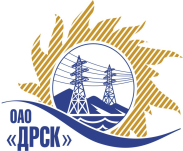 Открытое акционерное общество«Дальневосточная распределительная сетевая  компания»(ОАО «ДРСК»)08.09.2014 г.   							                    № 02-02-19-752Организатор (Заказчик) запроса предложений - ОАО «Дальневосточная распределительная сетевая компания» (далее ОАО «ДРСК») (почтовый адрес: 675000, г. Благовещенск, ул. Шевченко 28, тел./факс: 8 (4162) 397-260, e-mail:  okzt3@drsk.ru)   настоящим извещает потенциальных участников открытого запроса предложений на  право заключения Договора на поставку: «Гусеничная самоходная машина (мульчер)» для нужд филиала ОАО «ДРСК» «Хабаровские электрические сети», объявленного извещением от 18.08.2014 № 473/МТПиР, о внесении изменений в Извещение, Закупочную документацию и о замене технического задания. Изменения внесены:В Извещение:Пункт 7  «Сроки поставки: до 25.12.2014г. с возможностью  досрочной поставки»Пункт 12 «Дата окончания подачи заявок на участие в конкурсе: 15:00 часов местного (Благовещенского) времени (09:00 часов Московского времени) «23» сентября 2014 года».Пункт 14 «Вскрытие конвертов с заявками участников будет происходить на электронной торговой площадке в 15:00 часов местного (Благовещенского) времени (09:00 часов Московского времени) «23» сентября 2014 года» Пункт 19 «Обеспечение Конкурсной заявки на участие в конкурсе должно быть зачислено по реквизитам счета Организатора, до момента вскрытия конвертов на электронной торговой площадке (15:00 часов местного (Благовещенского) времени (09:00 часа Московского времени) «23»  сентября 2014 года). В противном случае обеспечение конкурсной заявки на участие в конкурсе считается невнесенным».Пункт 21 «Предполагается, что рассмотрение предложений участников конкурса будет осуществлено в срок до 13 октября  2014 г. по адресу Организатора. Организатор вправе, при необходимости, изменить данный срок».Пункт 22 «Предполагается, что подведение итогов  конкурса и подписание протокола о его результатах между Организатором конкурса и Победителем будет осуществлено в ОАО «ДРСК»  до 31 октября 2014 г. Организатор вправе, при необходимости, изменить данный срок»В Закупочную документацию:Пункт 4.1.7  Место, условия и сроки (периоды) поставок товаров (выполнения работ, оказания услуг): «до 25.12.2014г. с возможностью  досрочной поставки». Пункт 4.1.18  Срок подачи Конкурсных заявок на участие в конкурсе: «Дата окончания подачи заявок на участие в конкурсе: 15:00 часов местного (благовещенского) времени (09:00 часов Московского времени) «23»  сентября 2014 года.» Пункт 4.1.20  Дата, время и место вскрытия конвертов с Конкурсными заявками на участие в конкурсе: «Вскрытие конвертов с заявками участников будет происходить на электронной торговой площадке в 15:00 часов местного (благовещенского) времени (09:00 часов Московского времени) «23» сентября 2014 года в порядке, предусмотренном регламентом ЭТП.».   Пункт 4.1.21 Критерии оценки Конкурсных заявок на участие в конкурсе:  «Неценовые критерии»: Организационно-технические предложения -100%- Условия оплаты: «Авансовые платежи выплачиваются Заказчиком в размере ______ (не более 30 %) от суммы договора в течение 10 календарных дней с момента заключения договора. Окончательный расчет - не ранее чем через 20 календарных дней с момента поставки продукции на склад грузополучателя и подписания актов приема-передачи- 50%» - Требования к гарантийным обязательствам:   «Гарантия на поставляемое оборудование должна быть не менее 12 месяцев. Время начала исчисления гарантийного срока – с момента ввода оборудования в эксплуатацию. Поставщик должен за свой счет и в сроки, согласованные с Заказчиком, устранять любые дефекты в поставляемом оборудовании, материалах и выполняемых работах, выявленных в период гарантийного срока. В случае выхода из строя оборудования поставщик обязан направить своего представителя для участия в составлении акта, фиксирующего дефекты, согласования порядка и сроков их устранения не позднее 10 дней со дня получения письменного извещения Заказчика. Гарантийный срок в этом случае продлевается соответственно на период устранения дефектов. -50%».5. Пункт 4.1.22  Место и дата рассмотрения заявок: « до 13 октября  2014 г.»6. Пункт  4.1.23 Подписание Протокола о результатах конкурса назначается (предварительно) на: «31.10.2014 года»	   7. Пункт 4.1.26 Срок внесения денежных средств в качестве обеспечения:         «23» сентября 2014 года».Пункт 4.1.31 Форма, сроки и порядок оплаты поставки товаров (выполнения работ, оказания услуг): «Авансовые платежи выплачиваются Заказчиком в размере ______ (не более 30 %) от суммы договора в течение 10 календарных дней с момента заключения договора. Окончательный расчет - не ранее чем через 20 календарных дней с момента поставки продукции на склад грузополучателя и подписания актов приема-передачи»Приложение № 1 «Техническое задание» к Закупочной документации заменить на приложение № 1-А «Техническое задание» от 08.09.2014г.Председатель Закупочной комиссииОАО «ДРСК»	                                                                                                В.А. ЮхимукИсп. Терёшкина Г.М. тел.(416-2) 397-260okzt3@drsk.ruУВЕДОМЛЕНИЕ О ВНЕСЕНИИ ИЗМЕНЕНИЙ закупка 2701